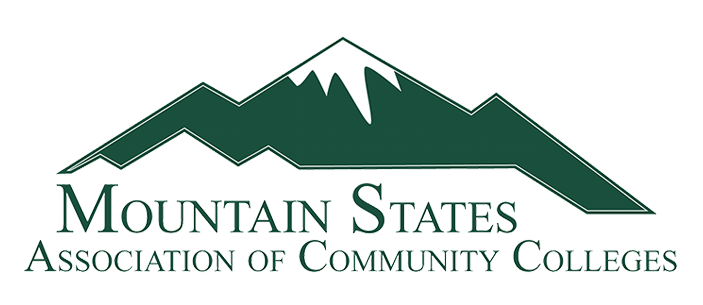 RegistrationThe Mountain States Association of Community Colleges Annual Conference will be held at the Snow King Resort in Jackson Hole, WY on July 6 - 8, 2023. Please complete the registration form and return it to Candy Laney at Miles Community College, laneyc@milescc.edu no later than May 15, 2023.Thursday, July 6, 2023Friday, July 7, 2022Saturday, July 8, 2022Hotel reservations:Candy Laney will be taking hotel reservations for the conference.    Please complete the information below.  The Association will pay for rooms on July 6 and 7.  Members who may want to arrive early or stay longer will be responsible for those extra days.  If you would like to stay additional days prior to July 6 or after July 7, please identify this above.  Extra nights are dependent upon room availability at the resort.  The resort will try to accommodate all requests.  Transportation:If you need transportation from the airport, the hotel has a complimentary hotel shuttle available, but space is extremely limited.  To book either an arrival or departure pick-up, please use this link:   https://calendly.com/snowkingresortshuttle.  When scheduling, you must register each member of your party individually using the link.The next best option recommended by the hotel is the Snake River Taxi.  They can be contacted at snakerivertaxi@yahoo.com.  Please call Candy Laney if you have questions, at 406-874-6165. NameCollegeAddressEmailPhone #Spouses/Guest NameSpouses/Guest NameYesNoI will attend the Mountain States Summer ConferenceI will attend the Mountain States Summer ConferenceAny food allergies or restrictionsAny food allergies or restrictionsAny food allergies or restrictionsAny food allergies or restrictionsAny food allergies or restrictionsYesNoI will attend the Welcome Reception with dinner following.YesNoMy spouse/guest will be attending with me.YesNoI will attend conference sessions, including breakfast and lunch.YesNoMy spouse/guest will be attending breakfast with me.YesNoI will be attending the group dinnerYesNoMy spouse/guest will attend the dinner with meYesNoI will attend conference sessions, including breakfast.YesNoMy spouse/guest will be attending breakfast with me.Date of ArrivalDate of DepartureLast NameFirst NameCell Phone NumberNumber of Guests